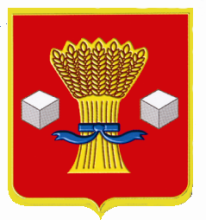 АдминистрацияСветлоярского муниципального района Волгоградской областиПОСТАНОВЛЕНИЕот 21.02.2022                    № 244В целях корректировки объемов финансирования, сроков исполнения мероприятий муниципальной программы «Комплексная система мер, направленных на сокращение немедицинского потребления наркотиков, алкоголя и других психоактивных веществ населением  Светлоярского муниципального района Волгоградской области на 2019-2021 годы», руководствуясь статьей 179 Бюджетного кодекса Российской Федерации, Уставом   Светлоярского муниципального района Волгоградской  области,п о с т а н о в л я ю:1. Внести в муниципальную программу «Комплексная система мер, направленных на сокращение немедицинского потребления наркотиков, алкоголя и других психоактивных веществ населением Светлоярского муниципального района  Волгоградской области на 2019-2021 годы», утвержденную постановлением администрации Светлоярского муниципального района Волгоградской области от 28.09.2018 №1747 (далее – Программа), следующие изменения:1.1. В паспорте  муниципальной  программы  «Комплексная система мер, направленных  на сокращение  немедицинского потребления  наркотиков, алкоголя и других психоактивных веществ населением Светлоярского муниципального района Волгоградской  области на 2019-2021 годы» раздел «Обьемы и источники финансирования» изложить в новой редакции:«Общий объем финансовых средств, необходимых для реализации Программы составит из средств бюджета Светлоярского муниципального  района Волгоградской области 891,5 тыс. рублей:  	2в 2019 году – 300,0 тыс. рублей;в 2020 году – 300,0 тыс. рублей;в 2021 году – 291,5 тыс. рублей».1.2. Раздел 5. Программы «Ресурсное обеспечение муниципальной Программы» изложить в следующей редакции:« 5. Ресурсное обеспечение муниципальной Программы         Финансирование Программы осуществляется за счет средств бюджета Светлоярского муниципального района  Волгоградской области. Общий объем средств по финансированию Программы  на 2019-2021 годы  составит 891,5 тыс. рублей, в том числе:  в 2019 году – 300,0 тыс. рублей;в 2020 году – 300,0 тыс. рублей;в 2021 году – 291,5 тыс. рублейПеречень мероприятий по реализации Программы является составной частью настоящей Программы.Средства на реализацию мероприятий, предусмотренных Программой, могут подлежать корректировке и должны соответствовать решению  о бюджете  на текущий финансовый год и плановый период.     ».                                    						31.3. Раздел 6 Программы «Технико-экономическое обоснование муниципальной Программы» изложить в следующей редакции:« 6. «Технико-экономическое обоснование  муниципальной   программы Комплексная система мер, направленных  на сокращение  немедицинского потребления  наркотиков, алкоголя и других психоактивных веществ населением Светлоярского муниципального района Волгоградской  области на 2019-2021 годы» представлено в приложении №2. Программные мероприятия планируется реализовать за счет средств бюджета Светлоярского муниципального района Волгоградской области. Общий объем финансовых средств,   необходимых для  реализации  Программы,  составит из средств бюджета Светлоярского муниципального района  Волгоградской области – 891,5 тыс. руб.: в 2019 г. – 300,0 тыс. руб., в 2020 г. – 300,0 тыс. руб., в 2021 г. – 291,5 тыс. руб.    Реализация  Программы в части выполнения мероприятий по выполнению работ, приобретению товаров осуществляется на основе муниципальных контрактов поставки товаров, выполнения работ, оказания услуг, заключенных заказчиком Программы с поставщиком товаров, подрядчиком выполнения работ, оказания услуг, в соответствии с Федеральным законом от 05.04.2013 №44-ФЗ «О контрактной системе в сфере закупок товаров, работ, услуг для обеспечения государственных и муниципальных нужд». Затраты рассчитаны методом сопоставимых рыночных цен (анализа рынка) с использованием общедоступной информации о рыночных ценах товаров, работ, услуг, полученной в результате размещения запросов цен товаров, работ, услуг в единой информационной системе».1.4. Приложение 1 к Программе «Перечень мероприятий   муниципальной  программы «Профилактика правонарушений на территории Светлоярского муниципального района Волгоградской области на 2019-2021 годы»»  изложить в новой  редакции, согласно приложению 1 к настоящему постановлению.1.5. Приложение 2 к Программе «Технико-экономическое обоснование  муниципальной программы  «Профилактика правонарушений на территории Светлоярского муниципального района Волгоградской области на 2019-2021 годы»» изложить в новой редакции, согласно приложению 2 к настоящему постановлению.2.  Отделу по муниципальной службе, общим и кадровым вопросам администрации Светлоярского муниципального района Волгоградской области (Н.В.Иванова) разместить настоящее постановление на официальном сайте администрации Светлоярского муниципального района Волгоградской области.        3.   Настоящее постановление вступает в силу со дня его подписания.        4. Контроль исполнения настоящего постановления возложить на советника главы администрации Светлоярского муниципального района Волгоградской области  Крайнову И.Г.Глава муниципального района                                                         Т.В.РаспутинаИсп.И.Г.КрайноваО внесении изменений в муниципальную   программу «Комплексная система мер, направленных на сокращение  немедицинского потребления наркотиков, алкоголя и других психоактивных веществ населением  Светлоярского муниципального района  Волгоградской области на 2019-2021 годы», утвержденную постановлением администрации Светлоярского муниципального района Волгоградской области от 28.09.2018 № 1747№п.п.Наименование показателяЕдиница измерения2019 год2020 год2021 годОбъем финансирования, всего, в том числе:тыс. руб.300,0300,0291,5Бюджет муниципального района, в том числе:тыс. руб.300,0300,0291,5Отдел   по  делам  молодежи, культуре, спорту и туризму  администрации Светлоярского  муниципального районатыс. руб. ---Отдел образования, опеки и попечительства администрации Светлоярского  муниципального районатыс. руб.42,045,025,5Комиссия по делам несовершеннолетних и защите их прав Светлоярского муниципального районатыс. руб. ---МКУ «Центр Электроник»тыс. руб.148,0154,0155,0 МАОУ ДО «Светлоярская ДЮСШ»тыс. руб.73,069,074,0 МБУК «Историко-краеведческий музей» Светлоярского муниципального района Волгоградской областитыс. руб.12,07,012,0МКОУ ДО «Светлоярский ДТ»тыс. руб.10,010,010,0МБУ Редакция газеты «Восход»тыс. руб.---МБУ ДОЛ «Чайка»тыс. руб.15,0 15,015,0